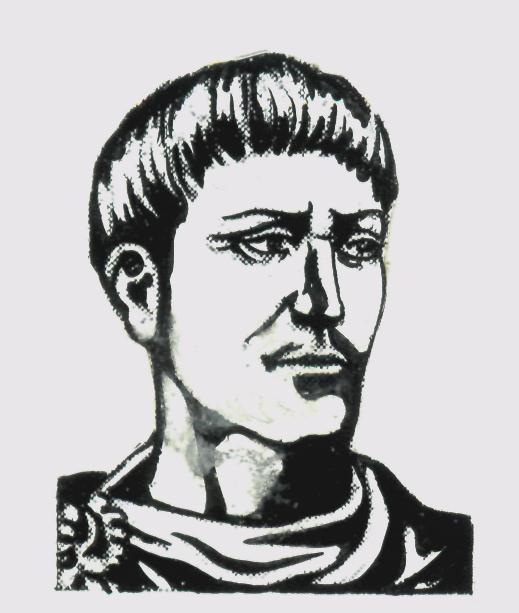 ДИОФАНТ( III век )древнегреческий математик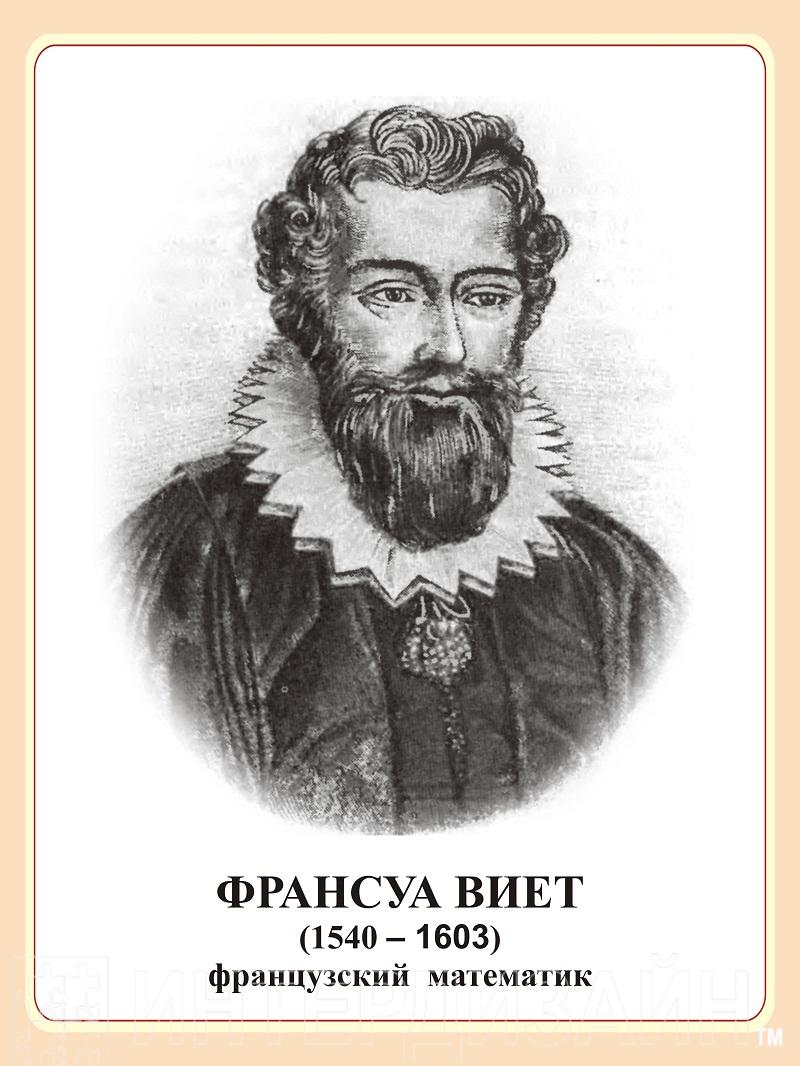 ФРАНСУА ВИЕТ( 1540 – 1603 )французский математик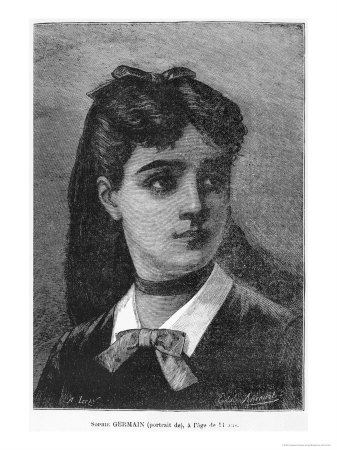 МАРИ-СОФИ ЖЕРМЕН( 1776 – 1831 )французский математик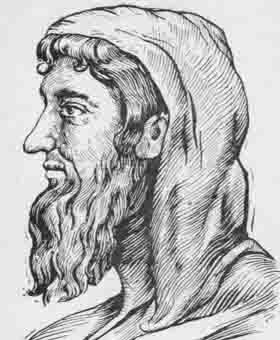 ЕВКЛИД( около 365 – 300 г. до н.э. )древнегреческий математик